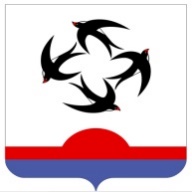 АДМИНИСТРАЦИЯ КИЛЬМЕЗСКОГО РАЙОНАКИРОВСКОЙ ОБЛАСТИПОСТАНОВЛЕНИЕ03.09.2018	                                                                                                        № 359пгт КильмезьОб утверждении административного регламента предоставления муниципальной услуги  «Предоставление градостроительного плана земельного участка на территории Кильмезского муниципального района»       Руководствуясь  Градостроительным  кодексом  Российской  Федерации, Федеральным законом от 06.10.2003 N 131-ФЗ  "Об общих принципах организации  местного самоуправления  в  Российской  Федерации",  Законом Кировской области от 28.09.2006 N 44-30 "О регулировании  градостроительной деятельности в Кировской области", Постановлением Правительства Российской Федерации от 13.06.2018 № 676 « О внесении изменений в некоторые акты Правительства Российской Федерации в связи с оптимизацией порядка разработки и утверждения административных регламентов», решением Кильмезского районной Думы  от 12.10.2017  № 5/3  «О приеме части полномочий по решению вопросов местного значения в сфере градостроительной деятельности сельских поселений Кильмезского района Кировской области», администрация  Кильмезского  района ПОСТАНОВЛЯЕТ:1. Утвердить административный регламент предоставления  муниципальной услуги  «Предоставление градостроительного плана земельного участка на территории Кильмезского муниципального района» (далее – административный регламент) согласно приложению.2. Признать утратившим силу постановление администрации Кильмезского района от 23.01.2018 № 26 «Об утверждении административного регламента предоставления муниципальной услуги «Предоставление градостроительного плана земельного участка на территории Кильмезского муниципального района»3. Опубликовать постановление на официальном сайте администрации  Кильмезского района Кировской области в информационной телекоммуникационной сети «Интернет».4. Контроль за исполнением возложить на заместителя главы администрации района, заведующего отделом ЖКХ, жизнеобеспечения, строительства и архитектуры Сморкалов С.Г.Глава Кильмезского района		                                              А.В. Стяжкин__________________________________________________________________ПОДГОТОВЛЕНО:Главный специалист поградостроительной деятельности                                                  Т.Р. Батина       03.09.2018СОГЛАСОВАНО:Заместитель главы администрациирайона, заведующий отделом ЖКХ, жизнеобеспечения, строительства и архитектуры                                   					    С. Г. Сморкалов						03.09.2018ПРАВОВАЯ ЭКСПЕРТИЗА ПРОВЕДЕНА:Главный специалист, юрисконсульт                                            Е.В. Бурова     03.09.2018ЛИНГВИСТИЧЕСКАЯ ЭКСПЕРТИЗА ПРОВЕДЕНА:Управляющий  делами, заведующий отделом  организационной  и  кадровой  работы							       М. Н. Дрягина                                                         03.09.2018РАЗОСЛАТЬ: Администрация – 1, отдел ЖКХ – 1.Итого – 2.